В канун  Дня воина  интернационалиста  учащиеся 1 «Б»  класса  побывали  в школьном  музее, где  познакомились с экспонатами  музея, которые принадлежали  Коркишко Евгении  Николаевне, выпускнице пушкинской  школы. Она  выполнила  свой  воинский  долг перед  Родиной, служила в Чеченской республике. Она  спасла  жизнь  многим  солдатам, так как была прекрасным  фельдшером. Ее смерть  связана с исполнением обязанностей  военной службы и  явилась результатом  ее трех  контузий.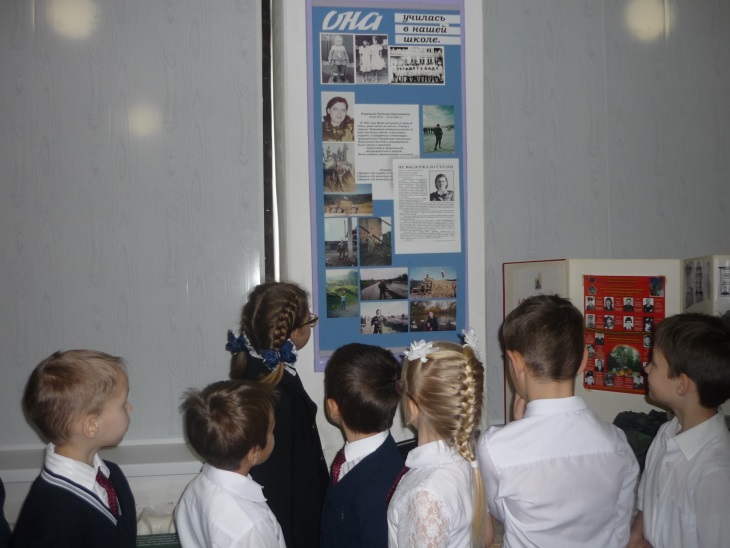 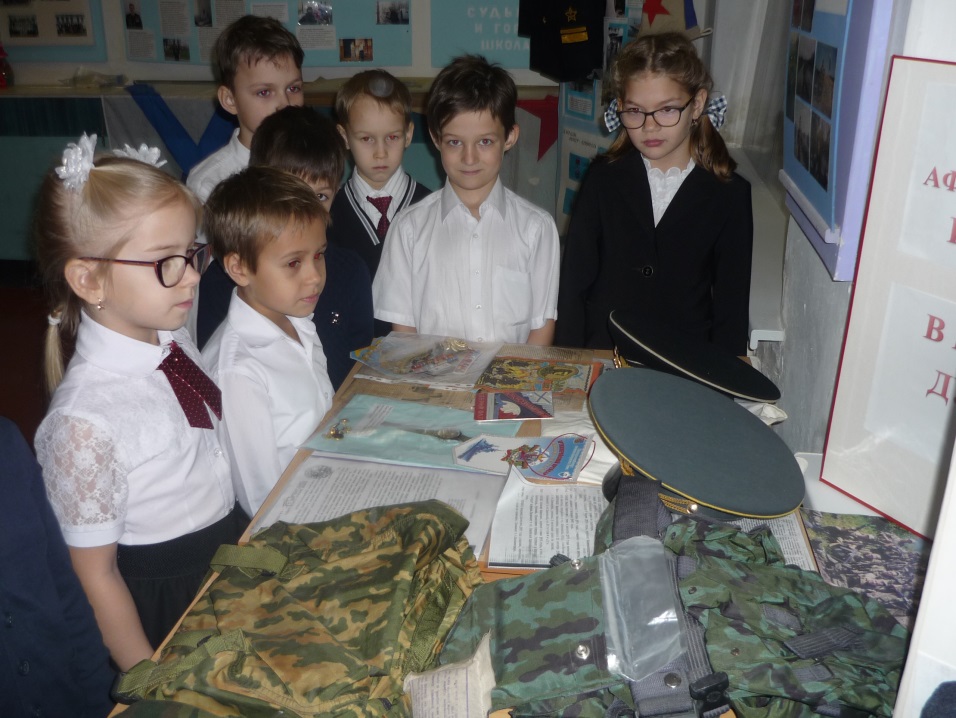 Ученики  3 класса подготовили рассказы о солдатах, станичниках, выполнявших интернациональный долг в Чеченской республике и республике Афганистан.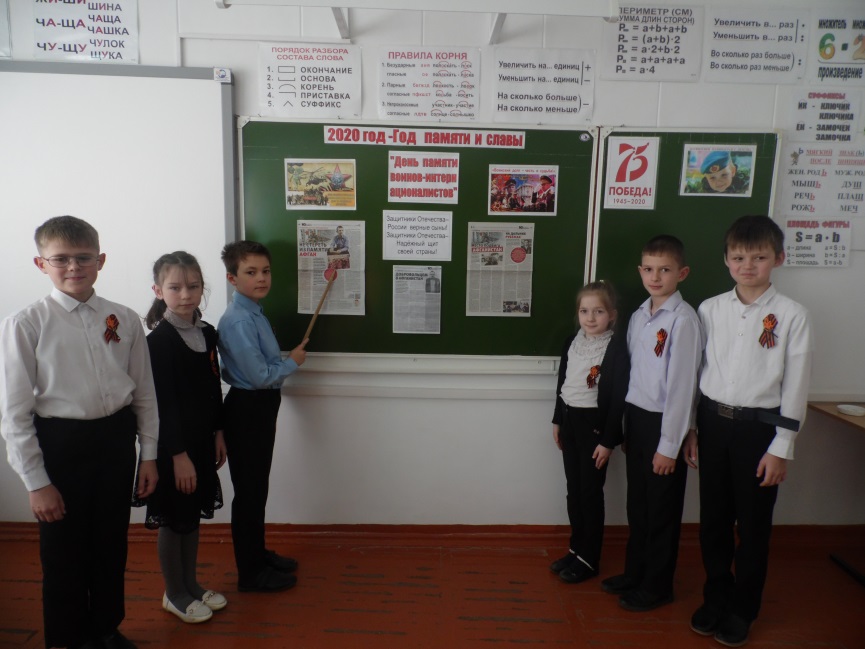 